	Oleszno,  dnia  26 października 2020r.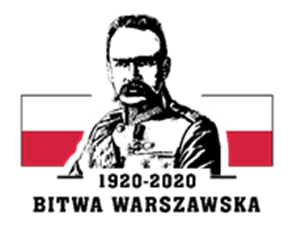 16WOG-SZP.2712.68.2020Dotyczy: postępowanie prowadzone w trybie przetargu ograniczonego na podstawie art. 131a ust.1 pkt 4 ustawy Pzp. z zastosowaniem zasad udzielania zamówień publicznych w dziedzinie obronności i bezpieczeństwa o wartości przekraczającej kwotę 428 tys. Euro, określonej w odrębnych przepisach wydanych na podstawie art. 11 ust. 8 ustawy Pzp.: Usługi w zakresie ochrony fizycznej osób i mienia. Usługa w zakresie konwojowania sprzętu bojowego, broni, amunicji, materiałów wybuchowych oraz innych środków i materiałów niebezpiecznych, realizowane na rzecz 16 Wojskowego Oddziału Gospodarczego w Drawsku Pomorskim przez specjalistyczne uzbrojone formacje ochronne (SUFO)  - znak postępowania 606/2020. Do Zamawiającego wpłynęły zapytania dotyczące prowadzonego w/w postępowaniaZapytania od Wykonawcy:Prosimy o wyjaśnienie/potwierdzenie czy w Formularzu cenowym dla konwoju wielodniowego w kolumnie nr 10 tj "wartość brutto" Wykonawca ma w poszczególnych wierszach wskazać dla każdego z pracowników cenę za 3 dni konwoju. Odp.: Zamawiający potwierdza, że należy wpisać wartość brutto dla każdego pracownika ochrony tj. trzy dni trwającego konwoju razy ilość konwojów (20) razy ilość godzin (8h). W ostatnim wierszu kolumny należy zsumować wartość brutto  za wykonywanie usługi przez pracowników ochrony i przejechane pojazdem kilometry.     								    Kierownik sekcji zamówień publicznych   /-/ wz. Maria BAJOWSKA     